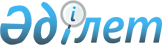 О порядке представления акционерам предложения по использованию права преимущественной покупки
					
			Утративший силу
			
			
		
					Постановление Национальной комиссии Республики Казахстан по ценным бумагам от 23 февраля 1999 года N 23. Зарегистрирован в Министерстве юстиции Республики Казахстан 01.04.1999 г. за N 722. Утратило силу - 
Постановлением Правления Национального Банка Республики Казахстан от 25 
июля 2003 г. N 252



      Во исполнение пункта 4 статьи 3 Закона Республики Казахстан "Об акционерных обществах" 
 Z980281_ 
 от 10 июля 1998 года и в целях обеспечения защиты прав акционеров, Национальная комиссия Республики Казахстан по ценным бумагам (далее именуемая "Национальная комиссия") постановляет: 






      1. Определить следующие понятия, используемые в настоящем Постановлении: 



      1) "Акции" - акции или другие ценные бумаги, конвертируемые в акции; 



      2) "Общество" - акционерное общество; 



      3) "Печатное издание" - печатное издание, определенное Обществом в соответствии с подпунктом 20) пункта 1 статьи 48 Закона Республики Казахстан "Об акционерных обществах" от 10 июля 1998 года; 



      4) "Предложение" - предложение Общества к своим акционерам по использованию ими права преимущественной покупки вновь выпускаемых данным Обществом Акций в соответствии с пунктом 4 статьи 3 Закона Республики Казахстан "Об акционерных обществах" от 10 июля 1998 года. 






      2. Установить, что Предложение должно быть направлено акционерам Общества и/или опубликовано в Печатном издании. При этом Общество обязано направить Предложение своим акционерам в следующих случаях: 



      1) если число акционеров Общества составляет сто и менее; 



      2) если акционер требует персонального получения Предложения и согласен оплатить расходы Общества, связанные с его отправкой. 



      3. Установить, что Предложение должно содержать следующую информацию: 



      1) сведения о структуре новой эмиссии Акций Общества; 



      2) соотношение между общим количеством ранее выпущенных акций Общества и количеством вновь выпускаемых им Акций, а также количество акций предыдущих эмиссий Общества, которым необходимо обладать для того, чтобы иметь право преимущественной покупки одной Акции Общества новой эмиссии, либо количество Акций Общества новой эмиссии, которые можно приобрести согласно праву преимущественной покупки, обладая одной акцией Общества предыдущей эмиссии; 



      3) цену размещения вновь выпускаемых Акций Общества; 



      4) место (места), где акционеры Общества могут приобрести вновь выпускаемые им Акции (подать заявки на приобретение вновь выпускаемых Обществом Акций) согласно праву преимущественной покупки; 



      5) срок, в течение которого акционеры Общества могут приобрести вновь выпускаемые Акции (подать заявки на приобретение вновь выпускаемых Обществом Акций) согласно праву преимущественной покупки. При этом указанный срок должен составлять не менее двух недель со дня направления Предложения акционерам (публикации Предложения в Печатном издании). 






      4. Установить, что под акционерами Общества, которым должно быть сделано Предложение, понимаются лица, являвшиеся акционерами Общества по состоянию на день принятия решения о выпуске Акций. В случае, если какое-либо лицо станет акционером Общества в период со дня принятия решения о выпуске данных Акций до истечения срока, указанного в подпункте 5) пункта 3 настоящего Постановления, право преимущественной покупки вновь выпускаемых Обществом акций переходит к такому лицу согласно условиям соответствующей сделки. Если условиями такой сделки вопрос передачи права преимущественной покупки вновь выпускаемых Обществом Акций не урегулирован, то указанное право сохраняется за лицом, являвшимся акционером Общества по состоянию на день принятия решения о выпуске данных Акций. 






      5. Установить, что в случае размещения Обществом вновь выпускаемых Акций по рыночной стоимости (как это предусмотрено пунктом 1 статьи 27 Закона Республики Казахстан "Об акционерных обществах" от 10 июля 1998 года): 



      1) в связи с отсутствием в законодательстве Республики Казахстан норм, устанавливающих порядок определения рыночной стоимости размещаемых ценных бумаг, и в соответствии со статьей 5 Гражданского кодекса Республики Казахстан (Общая часть) 
 K941000_ 
 от 27 декабря 1994 года при определении рыночной стоимости вновь выпускаемых Акций должны использоваться нормы пунктов 2 и 3 статьи 78 Закона Республики Казахстан "Об акционерных обществах" от 10 июля 1998 года; 



      2) рыночная стоимость вновь выпускаемых Акций либо методика определения их рыночной стоимости должна быть утверждена органом Общества, принявшим решение о выпуске данных Акций. 






      6. Установить, что настоящее Постановление вводится в действие со дня его принятия. 



      7. Юридическому управлению центрального аппарата Национальной комиссии: 



      1) направить настоящее Постановление в целях его регистрации в Министерство юстиции Республики Казахстан;  



      2) довести настоящее Постановление до сведения ЗАО "Казахстанская фондовая биржа" и ассоциаций профессиональных участников рынка ценных бумаг (с возложением на них обязанности по доведению настоящего Постановления до сведения их членов);



      3) обеспечить публикацию текста настоящего Постановления в газетах "Зан газетi", "Юридическая газета" и в журнале "Рынок ценных бумаг Казахстана". 


      Председатель комиссии       


      Члены комиссии

					© 2012. РГП на ПХВ «Институт законодательства и правовой информации Республики Казахстан» Министерства юстиции Республики Казахстан
				